Odběratel:Odběratel:Odběratel:Odběratel:Odběratel:Odběratel:Odběratel:Odběratel:Odběratel:Odběratel:Odběratel:Odběratel:Univerzita J. E. Purkyně
Pasteurova 3544/1
400 96 ÚSTÍ NAD LABEM
Česká republikaUniverzita J. E. Purkyně
Pasteurova 3544/1
400 96 ÚSTÍ NAD LABEM
Česká republikaUniverzita J. E. Purkyně
Pasteurova 3544/1
400 96 ÚSTÍ NAD LABEM
Česká republikaUniverzita J. E. Purkyně
Pasteurova 3544/1
400 96 ÚSTÍ NAD LABEM
Česká republikaUniverzita J. E. Purkyně
Pasteurova 3544/1
400 96 ÚSTÍ NAD LABEM
Česká republikaUniverzita J. E. Purkyně
Pasteurova 3544/1
400 96 ÚSTÍ NAD LABEM
Česká republikaUniverzita J. E. Purkyně
Pasteurova 3544/1
400 96 ÚSTÍ NAD LABEM
Česká republikaUniverzita J. E. Purkyně
Pasteurova 3544/1
400 96 ÚSTÍ NAD LABEM
Česká republikaUniverzita J. E. Purkyně
Pasteurova 3544/1
400 96 ÚSTÍ NAD LABEM
Česká republikaUniverzita J. E. Purkyně
Pasteurova 3544/1
400 96 ÚSTÍ NAD LABEM
Česká republikaUniverzita J. E. Purkyně
Pasteurova 3544/1
400 96 ÚSTÍ NAD LABEM
Česká republikaUniverzita J. E. Purkyně
Pasteurova 3544/1
400 96 ÚSTÍ NAD LABEM
Česká republikaUniverzita J. E. Purkyně
Pasteurova 3544/1
400 96 ÚSTÍ NAD LABEM
Česká republikaPID:PID:PID:PID:PID:PID:PID:PID: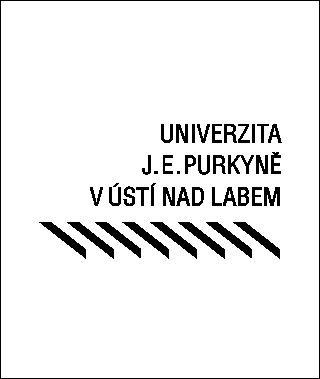 Univerzita J. E. Purkyně
Pasteurova 3544/1
400 96 ÚSTÍ NAD LABEM
Česká republikaUniverzita J. E. Purkyně
Pasteurova 3544/1
400 96 ÚSTÍ NAD LABEM
Česká republikaUniverzita J. E. Purkyně
Pasteurova 3544/1
400 96 ÚSTÍ NAD LABEM
Česká republikaUniverzita J. E. Purkyně
Pasteurova 3544/1
400 96 ÚSTÍ NAD LABEM
Česká republikaUniverzita J. E. Purkyně
Pasteurova 3544/1
400 96 ÚSTÍ NAD LABEM
Česká republikaUniverzita J. E. Purkyně
Pasteurova 3544/1
400 96 ÚSTÍ NAD LABEM
Česká republikaUniverzita J. E. Purkyně
Pasteurova 3544/1
400 96 ÚSTÍ NAD LABEM
Česká republikaUniverzita J. E. Purkyně
Pasteurova 3544/1
400 96 ÚSTÍ NAD LABEM
Česká republikaUniverzita J. E. Purkyně
Pasteurova 3544/1
400 96 ÚSTÍ NAD LABEM
Česká republikaUniverzita J. E. Purkyně
Pasteurova 3544/1
400 96 ÚSTÍ NAD LABEM
Česká republikaUniverzita J. E. Purkyně
Pasteurova 3544/1
400 96 ÚSTÍ NAD LABEM
Česká republikaUniverzita J. E. Purkyně
Pasteurova 3544/1
400 96 ÚSTÍ NAD LABEM
Česká republikaUniverzita J. E. Purkyně
Pasteurova 3544/1
400 96 ÚSTÍ NAD LABEM
Česká republikaSmlouva:Smlouva:Smlouva:Smlouva:Smlouva:Smlouva:Smlouva:Smlouva:Univerzita J. E. Purkyně
Pasteurova 3544/1
400 96 ÚSTÍ NAD LABEM
Česká republikaUniverzita J. E. Purkyně
Pasteurova 3544/1
400 96 ÚSTÍ NAD LABEM
Česká republikaUniverzita J. E. Purkyně
Pasteurova 3544/1
400 96 ÚSTÍ NAD LABEM
Česká republikaUniverzita J. E. Purkyně
Pasteurova 3544/1
400 96 ÚSTÍ NAD LABEM
Česká republikaUniverzita J. E. Purkyně
Pasteurova 3544/1
400 96 ÚSTÍ NAD LABEM
Česká republikaUniverzita J. E. Purkyně
Pasteurova 3544/1
400 96 ÚSTÍ NAD LABEM
Česká republikaUniverzita J. E. Purkyně
Pasteurova 3544/1
400 96 ÚSTÍ NAD LABEM
Česká republikaUniverzita J. E. Purkyně
Pasteurova 3544/1
400 96 ÚSTÍ NAD LABEM
Česká republikaUniverzita J. E. Purkyně
Pasteurova 3544/1
400 96 ÚSTÍ NAD LABEM
Česká republikaUniverzita J. E. Purkyně
Pasteurova 3544/1
400 96 ÚSTÍ NAD LABEM
Česká republikaUniverzita J. E. Purkyně
Pasteurova 3544/1
400 96 ÚSTÍ NAD LABEM
Česká republikaUniverzita J. E. Purkyně
Pasteurova 3544/1
400 96 ÚSTÍ NAD LABEM
Česká republikaUniverzita J. E. Purkyně
Pasteurova 3544/1
400 96 ÚSTÍ NAD LABEM
Česká republikaUniverzita J. E. Purkyně
Pasteurova 3544/1
400 96 ÚSTÍ NAD LABEM
Česká republikaUniverzita J. E. Purkyně
Pasteurova 3544/1
400 96 ÚSTÍ NAD LABEM
Česká republikaUniverzita J. E. Purkyně
Pasteurova 3544/1
400 96 ÚSTÍ NAD LABEM
Česká republikaUniverzita J. E. Purkyně
Pasteurova 3544/1
400 96 ÚSTÍ NAD LABEM
Česká republikaUniverzita J. E. Purkyně
Pasteurova 3544/1
400 96 ÚSTÍ NAD LABEM
Česká republikaUniverzita J. E. Purkyně
Pasteurova 3544/1
400 96 ÚSTÍ NAD LABEM
Česká republikaUniverzita J. E. Purkyně
Pasteurova 3544/1
400 96 ÚSTÍ NAD LABEM
Česká republikaUniverzita J. E. Purkyně
Pasteurova 3544/1
400 96 ÚSTÍ NAD LABEM
Česká republikaUniverzita J. E. Purkyně
Pasteurova 3544/1
400 96 ÚSTÍ NAD LABEM
Česká republikaUniverzita J. E. Purkyně
Pasteurova 3544/1
400 96 ÚSTÍ NAD LABEM
Česká republikaUniverzita J. E. Purkyně
Pasteurova 3544/1
400 96 ÚSTÍ NAD LABEM
Česká republikaUniverzita J. E. Purkyně
Pasteurova 3544/1
400 96 ÚSTÍ NAD LABEM
Česká republikaUniverzita J. E. Purkyně
Pasteurova 3544/1
400 96 ÚSTÍ NAD LABEM
Česká republikaČíslo účtu:Číslo účtu:Číslo účtu:Číslo účtu:Číslo účtu:Číslo účtu:Číslo účtu:Číslo účtu:xxxxxxxxxxxxxxxxxxxxxxxxxxxxxxxxxxxxxxxxUniverzita J. E. Purkyně
Pasteurova 3544/1
400 96 ÚSTÍ NAD LABEM
Česká republikaUniverzita J. E. Purkyně
Pasteurova 3544/1
400 96 ÚSTÍ NAD LABEM
Česká republikaUniverzita J. E. Purkyně
Pasteurova 3544/1
400 96 ÚSTÍ NAD LABEM
Česká republikaUniverzita J. E. Purkyně
Pasteurova 3544/1
400 96 ÚSTÍ NAD LABEM
Česká republikaUniverzita J. E. Purkyně
Pasteurova 3544/1
400 96 ÚSTÍ NAD LABEM
Česká republikaUniverzita J. E. Purkyně
Pasteurova 3544/1
400 96 ÚSTÍ NAD LABEM
Česká republikaUniverzita J. E. Purkyně
Pasteurova 3544/1
400 96 ÚSTÍ NAD LABEM
Česká republikaUniverzita J. E. Purkyně
Pasteurova 3544/1
400 96 ÚSTÍ NAD LABEM
Česká republikaUniverzita J. E. Purkyně
Pasteurova 3544/1
400 96 ÚSTÍ NAD LABEM
Česká republikaUniverzita J. E. Purkyně
Pasteurova 3544/1
400 96 ÚSTÍ NAD LABEM
Česká republikaUniverzita J. E. Purkyně
Pasteurova 3544/1
400 96 ÚSTÍ NAD LABEM
Česká republikaUniverzita J. E. Purkyně
Pasteurova 3544/1
400 96 ÚSTÍ NAD LABEM
Česká republikaUniverzita J. E. Purkyně
Pasteurova 3544/1
400 96 ÚSTÍ NAD LABEM
Česká republikaPeněžní ústav:Peněžní ústav:Peněžní ústav:Peněžní ústav:Peněžní ústav:Peněžní ústav:Peněžní ústav:Peněžní ústav:xxxxxxxxxxxxxxxxxxxxxxxxxxxxxxxxxxxxxxxxxxxxxUniverzita J. E. Purkyně
Pasteurova 3544/1
400 96 ÚSTÍ NAD LABEM
Česká republikaUniverzita J. E. Purkyně
Pasteurova 3544/1
400 96 ÚSTÍ NAD LABEM
Česká republikaUniverzita J. E. Purkyně
Pasteurova 3544/1
400 96 ÚSTÍ NAD LABEM
Česká republikaUniverzita J. E. Purkyně
Pasteurova 3544/1
400 96 ÚSTÍ NAD LABEM
Česká republikaUniverzita J. E. Purkyně
Pasteurova 3544/1
400 96 ÚSTÍ NAD LABEM
Česká republikaUniverzita J. E. Purkyně
Pasteurova 3544/1
400 96 ÚSTÍ NAD LABEM
Česká republikaUniverzita J. E. Purkyně
Pasteurova 3544/1
400 96 ÚSTÍ NAD LABEM
Česká republikaUniverzita J. E. Purkyně
Pasteurova 3544/1
400 96 ÚSTÍ NAD LABEM
Česká republikaUniverzita J. E. Purkyně
Pasteurova 3544/1
400 96 ÚSTÍ NAD LABEM
Česká republikaUniverzita J. E. Purkyně
Pasteurova 3544/1
400 96 ÚSTÍ NAD LABEM
Česká republikaUniverzita J. E. Purkyně
Pasteurova 3544/1
400 96 ÚSTÍ NAD LABEM
Česká republikaUniverzita J. E. Purkyně
Pasteurova 3544/1
400 96 ÚSTÍ NAD LABEM
Česká republikaUniverzita J. E. Purkyně
Pasteurova 3544/1
400 96 ÚSTÍ NAD LABEM
Česká republikaDodavatel:Dodavatel:Dodavatel:Dodavatel:Dodavatel:Dodavatel:Dodavatel:Dodavatel:Dodavatel:Dodavatel:DIČ:DIČ:DIČ:DIČ:CZ44555601CZ44555601CZ44555601IČ:IČ:IČ:2706864127068641270686412706864127068641270686412706864127068641DIČ:DIČ:CZ27068641CZ27068641CZ27068641IČ:IČ:IČ:IČ:445556014455560144555601IČ:IČ:IČ:IČ:445556014455560144555601IČ:IČ:IČ:IČ:445556014455560144555601Konečný příjemce:Konečný příjemce:Konečný příjemce:Konečný příjemce:Konečný příjemce:Konečný příjemce:Konečný příjemce:Konečný příjemce:Platnost objednávky do:Platnost objednávky do:Platnost objednávky do:Platnost objednávky do:Platnost objednávky do:Platnost objednávky do:Platnost objednávky do:Platnost objednávky do:Platnost objednávky do:Platnost objednávky do:31.12.201631.12.201631.12.2016Termín dodání:Termín dodání:Termín dodání:Termín dodání:Termín dodání:Termín dodání:Termín dodání:30.11.201630.11.201630.11.2016Forma úhrady:Forma úhrady:Forma úhrady:Forma úhrady:Forma úhrady:Forma úhrady:Forma úhrady:PříkazemPříkazemPříkazemForma úhrady:Forma úhrady:Forma úhrady:Forma úhrady:Forma úhrady:Forma úhrady:Forma úhrady:PříkazemPříkazemPříkazemForma úhrady:Forma úhrady:Forma úhrady:Forma úhrady:Forma úhrady:Forma úhrady:Forma úhrady:PříkazemPříkazemPříkazemTermín úhrady:Termín úhrady:Termín úhrady:Termín úhrady:Termín úhrady:Termín úhrady:Termín úhrady:dle spatnosti faktdle spatnosti faktdle spatnosti faktTermín úhrady:Termín úhrady:Termín úhrady:Termín úhrady:Termín úhrady:Termín úhrady:Termín úhrady:dle spatnosti faktdle spatnosti faktdle spatnosti faktPokud objednávka činí 50.000,- Kč bez DPH a výše, jedná se o návrh na uzavření smlouvy dle § 1731 a násl. OZ. Přijetí návrhu potvrďte bez odkladu na výše uvedený kontakt. Uzavřená smlouva podléhá
povinnosti zveřejnění v Registru smluv dle zákona č. 340/2015 Sb. v platném znění.
Dodejte:Pokud objednávka činí 50.000,- Kč bez DPH a výše, jedná se o návrh na uzavření smlouvy dle § 1731 a násl. OZ. Přijetí návrhu potvrďte bez odkladu na výše uvedený kontakt. Uzavřená smlouva podléhá
povinnosti zveřejnění v Registru smluv dle zákona č. 340/2015 Sb. v platném znění.
Dodejte:Pokud objednávka činí 50.000,- Kč bez DPH a výše, jedná se o návrh na uzavření smlouvy dle § 1731 a násl. OZ. Přijetí návrhu potvrďte bez odkladu na výše uvedený kontakt. Uzavřená smlouva podléhá
povinnosti zveřejnění v Registru smluv dle zákona č. 340/2015 Sb. v platném znění.
Dodejte:Pokud objednávka činí 50.000,- Kč bez DPH a výše, jedná se o návrh na uzavření smlouvy dle § 1731 a násl. OZ. Přijetí návrhu potvrďte bez odkladu na výše uvedený kontakt. Uzavřená smlouva podléhá
povinnosti zveřejnění v Registru smluv dle zákona č. 340/2015 Sb. v platném znění.
Dodejte:Pokud objednávka činí 50.000,- Kč bez DPH a výše, jedná se o návrh na uzavření smlouvy dle § 1731 a násl. OZ. Přijetí návrhu potvrďte bez odkladu na výše uvedený kontakt. Uzavřená smlouva podléhá
povinnosti zveřejnění v Registru smluv dle zákona č. 340/2015 Sb. v platném znění.
Dodejte:Pokud objednávka činí 50.000,- Kč bez DPH a výše, jedná se o návrh na uzavření smlouvy dle § 1731 a násl. OZ. Přijetí návrhu potvrďte bez odkladu na výše uvedený kontakt. Uzavřená smlouva podléhá
povinnosti zveřejnění v Registru smluv dle zákona č. 340/2015 Sb. v platném znění.
Dodejte:Pokud objednávka činí 50.000,- Kč bez DPH a výše, jedná se o návrh na uzavření smlouvy dle § 1731 a násl. OZ. Přijetí návrhu potvrďte bez odkladu na výše uvedený kontakt. Uzavřená smlouva podléhá
povinnosti zveřejnění v Registru smluv dle zákona č. 340/2015 Sb. v platném znění.
Dodejte:Pokud objednávka činí 50.000,- Kč bez DPH a výše, jedná se o návrh na uzavření smlouvy dle § 1731 a násl. OZ. Přijetí návrhu potvrďte bez odkladu na výše uvedený kontakt. Uzavřená smlouva podléhá
povinnosti zveřejnění v Registru smluv dle zákona č. 340/2015 Sb. v platném znění.
Dodejte:Pokud objednávka činí 50.000,- Kč bez DPH a výše, jedná se o návrh na uzavření smlouvy dle § 1731 a násl. OZ. Přijetí návrhu potvrďte bez odkladu na výše uvedený kontakt. Uzavřená smlouva podléhá
povinnosti zveřejnění v Registru smluv dle zákona č. 340/2015 Sb. v platném znění.
Dodejte:Pokud objednávka činí 50.000,- Kč bez DPH a výše, jedná se o návrh na uzavření smlouvy dle § 1731 a násl. OZ. Přijetí návrhu potvrďte bez odkladu na výše uvedený kontakt. Uzavřená smlouva podléhá
povinnosti zveřejnění v Registru smluv dle zákona č. 340/2015 Sb. v platném znění.
Dodejte:Pokud objednávka činí 50.000,- Kč bez DPH a výše, jedná se o návrh na uzavření smlouvy dle § 1731 a násl. OZ. Přijetí návrhu potvrďte bez odkladu na výše uvedený kontakt. Uzavřená smlouva podléhá
povinnosti zveřejnění v Registru smluv dle zákona č. 340/2015 Sb. v platném znění.
Dodejte:Pokud objednávka činí 50.000,- Kč bez DPH a výše, jedná se o návrh na uzavření smlouvy dle § 1731 a násl. OZ. Přijetí návrhu potvrďte bez odkladu na výše uvedený kontakt. Uzavřená smlouva podléhá
povinnosti zveřejnění v Registru smluv dle zákona č. 340/2015 Sb. v platném znění.
Dodejte:Pokud objednávka činí 50.000,- Kč bez DPH a výše, jedná se o návrh na uzavření smlouvy dle § 1731 a násl. OZ. Přijetí návrhu potvrďte bez odkladu na výše uvedený kontakt. Uzavřená smlouva podléhá
povinnosti zveřejnění v Registru smluv dle zákona č. 340/2015 Sb. v platném znění.
Dodejte:Pokud objednávka činí 50.000,- Kč bez DPH a výše, jedná se o návrh na uzavření smlouvy dle § 1731 a násl. OZ. Přijetí návrhu potvrďte bez odkladu na výše uvedený kontakt. Uzavřená smlouva podléhá
povinnosti zveřejnění v Registru smluv dle zákona č. 340/2015 Sb. v platném znění.
Dodejte:Pokud objednávka činí 50.000,- Kč bez DPH a výše, jedná se o návrh na uzavření smlouvy dle § 1731 a násl. OZ. Přijetí návrhu potvrďte bez odkladu na výše uvedený kontakt. Uzavřená smlouva podléhá
povinnosti zveřejnění v Registru smluv dle zákona č. 340/2015 Sb. v platném znění.
Dodejte:Pokud objednávka činí 50.000,- Kč bez DPH a výše, jedná se o návrh na uzavření smlouvy dle § 1731 a násl. OZ. Přijetí návrhu potvrďte bez odkladu na výše uvedený kontakt. Uzavřená smlouva podléhá
povinnosti zveřejnění v Registru smluv dle zákona č. 340/2015 Sb. v platném znění.
Dodejte:Pokud objednávka činí 50.000,- Kč bez DPH a výše, jedná se o návrh na uzavření smlouvy dle § 1731 a násl. OZ. Přijetí návrhu potvrďte bez odkladu na výše uvedený kontakt. Uzavřená smlouva podléhá
povinnosti zveřejnění v Registru smluv dle zákona č. 340/2015 Sb. v platném znění.
Dodejte:Pokud objednávka činí 50.000,- Kč bez DPH a výše, jedná se o návrh na uzavření smlouvy dle § 1731 a násl. OZ. Přijetí návrhu potvrďte bez odkladu na výše uvedený kontakt. Uzavřená smlouva podléhá
povinnosti zveřejnění v Registru smluv dle zákona č. 340/2015 Sb. v platném znění.
Dodejte:Pokud objednávka činí 50.000,- Kč bez DPH a výše, jedná se o návrh na uzavření smlouvy dle § 1731 a násl. OZ. Přijetí návrhu potvrďte bez odkladu na výše uvedený kontakt. Uzavřená smlouva podléhá
povinnosti zveřejnění v Registru smluv dle zákona č. 340/2015 Sb. v platném znění.
Dodejte:Pokud objednávka činí 50.000,- Kč bez DPH a výše, jedná se o návrh na uzavření smlouvy dle § 1731 a násl. OZ. Přijetí návrhu potvrďte bez odkladu na výše uvedený kontakt. Uzavřená smlouva podléhá
povinnosti zveřejnění v Registru smluv dle zákona č. 340/2015 Sb. v platném znění.
Dodejte:Pokud objednávka činí 50.000,- Kč bez DPH a výše, jedná se o návrh na uzavření smlouvy dle § 1731 a násl. OZ. Přijetí návrhu potvrďte bez odkladu na výše uvedený kontakt. Uzavřená smlouva podléhá
povinnosti zveřejnění v Registru smluv dle zákona č. 340/2015 Sb. v platném znění.
Dodejte:Pokud objednávka činí 50.000,- Kč bez DPH a výše, jedná se o návrh na uzavření smlouvy dle § 1731 a násl. OZ. Přijetí návrhu potvrďte bez odkladu na výše uvedený kontakt. Uzavřená smlouva podléhá
povinnosti zveřejnění v Registru smluv dle zákona č. 340/2015 Sb. v platném znění.
Dodejte:Pokud objednávka činí 50.000,- Kč bez DPH a výše, jedná se o návrh na uzavření smlouvy dle § 1731 a násl. OZ. Přijetí návrhu potvrďte bez odkladu na výše uvedený kontakt. Uzavřená smlouva podléhá
povinnosti zveřejnění v Registru smluv dle zákona č. 340/2015 Sb. v platném znění.
Dodejte:Pokud objednávka činí 50.000,- Kč bez DPH a výše, jedná se o návrh na uzavření smlouvy dle § 1731 a násl. OZ. Přijetí návrhu potvrďte bez odkladu na výše uvedený kontakt. Uzavřená smlouva podléhá
povinnosti zveřejnění v Registru smluv dle zákona č. 340/2015 Sb. v platném znění.
Dodejte:Pokud objednávka činí 50.000,- Kč bez DPH a výše, jedná se o návrh na uzavření smlouvy dle § 1731 a násl. OZ. Přijetí návrhu potvrďte bez odkladu na výše uvedený kontakt. Uzavřená smlouva podléhá
povinnosti zveřejnění v Registru smluv dle zákona č. 340/2015 Sb. v platném znění.
Dodejte:Pokud objednávka činí 50.000,- Kč bez DPH a výše, jedná se o návrh na uzavření smlouvy dle § 1731 a násl. OZ. Přijetí návrhu potvrďte bez odkladu na výše uvedený kontakt. Uzavřená smlouva podléhá
povinnosti zveřejnění v Registru smluv dle zákona č. 340/2015 Sb. v platném znění.
Dodejte:Pokud objednávka činí 50.000,- Kč bez DPH a výše, jedná se o návrh na uzavření smlouvy dle § 1731 a násl. OZ. Přijetí návrhu potvrďte bez odkladu na výše uvedený kontakt. Uzavřená smlouva podléhá
povinnosti zveřejnění v Registru smluv dle zákona č. 340/2015 Sb. v platném znění.
Dodejte:Pokud objednávka činí 50.000,- Kč bez DPH a výše, jedná se o návrh na uzavření smlouvy dle § 1731 a násl. OZ. Přijetí návrhu potvrďte bez odkladu na výše uvedený kontakt. Uzavřená smlouva podléhá
povinnosti zveřejnění v Registru smluv dle zákona č. 340/2015 Sb. v platném znění.
Dodejte:Pokud objednávka činí 50.000,- Kč bez DPH a výše, jedná se o návrh na uzavření smlouvy dle § 1731 a násl. OZ. Přijetí návrhu potvrďte bez odkladu na výše uvedený kontakt. Uzavřená smlouva podléhá
povinnosti zveřejnění v Registru smluv dle zákona č. 340/2015 Sb. v platném znění.
Dodejte:Pokud objednávka činí 50.000,- Kč bez DPH a výše, jedná se o návrh na uzavření smlouvy dle § 1731 a násl. OZ. Přijetí návrhu potvrďte bez odkladu na výše uvedený kontakt. Uzavřená smlouva podléhá
povinnosti zveřejnění v Registru smluv dle zákona č. 340/2015 Sb. v platném znění.
Dodejte:Pokud objednávka činí 50.000,- Kč bez DPH a výše, jedná se o návrh na uzavření smlouvy dle § 1731 a násl. OZ. Přijetí návrhu potvrďte bez odkladu na výše uvedený kontakt. Uzavřená smlouva podléhá
povinnosti zveřejnění v Registru smluv dle zákona č. 340/2015 Sb. v platném znění.
Dodejte:Pokud objednávka činí 50.000,- Kč bez DPH a výše, jedná se o návrh na uzavření smlouvy dle § 1731 a násl. OZ. Přijetí návrhu potvrďte bez odkladu na výše uvedený kontakt. Uzavřená smlouva podléhá
povinnosti zveřejnění v Registru smluv dle zákona č. 340/2015 Sb. v platném znění.
Dodejte:Pokud objednávka činí 50.000,- Kč bez DPH a výše, jedná se o návrh na uzavření smlouvy dle § 1731 a násl. OZ. Přijetí návrhu potvrďte bez odkladu na výše uvedený kontakt. Uzavřená smlouva podléhá
povinnosti zveřejnění v Registru smluv dle zákona č. 340/2015 Sb. v platném znění.
Dodejte:Pokud objednávka činí 50.000,- Kč bez DPH a výše, jedná se o návrh na uzavření smlouvy dle § 1731 a násl. OZ. Přijetí návrhu potvrďte bez odkladu na výše uvedený kontakt. Uzavřená smlouva podléhá
povinnosti zveřejnění v Registru smluv dle zákona č. 340/2015 Sb. v platném znění.
Dodejte:Položkový rozpis:Položkový rozpis:Položkový rozpis:Položkový rozpis:Položkový rozpis:Položkový rozpis:Položkový rozpis:Položkový rozpis:Položkový rozpis:Položkový rozpis:Položkový rozpis:Položkový rozpis:Položkový rozpis:Položkový rozpis:Položkový rozpis:Položkový rozpis:Položkový rozpis:Položkový rozpis:Položkový rozpis:Položkový rozpis:Položkový rozpis:Položkový rozpis:Položkový rozpis:Položkový rozpis:Položkový rozpis:Položkový rozpis:Položkový rozpis:Položkový rozpis:Položkový rozpis:Položkový rozpis:Položkový rozpis:Položkový rozpis:Položkový rozpis:Položkový rozpis:PoložkaPoložkaPoložkaPoložkaPoložkaPoložkaPoložkaPoložkaPoložkaPoložkaPoložkaPoložkaPoložkaPoložkaPoložkaPoložkaPoložkaPoložkaPoložkaPoložkaPoložkaPoložkaPoložkaPoložkaPoložkaPoložkaPoložkaPoložkaPoložkaPoložkaPoložkaPoložkaPoložkaCelkem:Celkem:Celkem:72 500.0072 500.0072 500.0072 500.0072 500.00KčKč72 500.0072 500.0072 500.0072 500.0072 500.00KčKčPředpokládaná cena celkem bez DPHPředpokládaná cena celkem bez DPHPředpokládaná cena celkem bez DPHPředpokládaná cena celkem bez DPHPředpokládaná cena celkem bez DPHPředpokládaná cena celkem bez DPHPředpokládaná cena celkem bez DPHPředpokládaná cena celkem bez DPHPředpokládaná cena celkem bez DPHPředpokládaná cena celkem bez DPHPředpokládaná cena celkem bez DPHPředpokládaná cena celkem bez DPHPředpokládaná cena celkem bez DPHPředpokládaná cena celkem bez DPHPředpokládaná cena celkem bez DPHPředpokládaná cena celkem bez DPHPředpokládaná cena celkem bez DPHPředpokládaná cena celkem bez DPHPředpokládaná cena celkem bez DPHPředpokládaná cena celkem bez DPHDatum vystavení:Datum vystavení:Datum vystavení:Datum vystavení:Datum vystavení:Datum vystavení:Datum vystavení:Datum vystavení:Datum vystavení:Datum vystavení:01.11.201601.11.201601.11.201601.11.201601.11.201601.11.201601.11.2016Vystavil:Vystavil:Vystavil:Vystavil:Vystavil:Vystavil:Vystavil:Vystavil:Vystavil:Vystavil:Vystavil:Vystavil:Vystavil:xxxxxxxxxxxxxxxxxxxxxxxxxxxxxxxxxxxxxxxxxxxxxxxxxxxxxxxxxxxxxxxxxxxxxxxxxxxxxxxxxxxxxxxxxxxxxxxxxxxxxxxxxxxxxxxxxxxxxxxxxxxxxxxxxxRazítko, podpisRazítko, podpisRazítko, podpisRazítko, podpisRazítko, podpisRazítko, podpisRazítko, podpisRazítko, podpisRazítko, podpisRazítko, podpisRazítko, podpisTel.: xxxx, E-mail: xxxxx    Potvrzení objednávky dne 4.11.2016.PTel.: xxxx, E-mail: xxxxx    Potvrzení objednávky dne 4.11.2016.PTel.: xxxx, E-mail: xxxxx    Potvrzení objednávky dne 4.11.2016.PTel.: xxxx, E-mail: xxxxx    Potvrzení objednávky dne 4.11.2016.PTel.: xxxx, E-mail: xxxxx    Potvrzení objednávky dne 4.11.2016.PTel.: xxxx, E-mail: xxxxx    Potvrzení objednávky dne 4.11.2016.PTel.: xxxx, E-mail: xxxxx    Potvrzení objednávky dne 4.11.2016.PTel.: xxxx, E-mail: xxxxx    Potvrzení objednávky dne 4.11.2016.PTel.: xxxx, E-mail: xxxxx    Potvrzení objednávky dne 4.11.2016.PTel.: xxxx, E-mail: xxxxx    Potvrzení objednávky dne 4.11.2016.PTel.: xxxx, E-mail: xxxxx    Potvrzení objednávky dne 4.11.2016.PTel.: xxxx, E-mail: xxxxx    Potvrzení objednávky dne 4.11.2016.PTel.: xxxx, E-mail: xxxxx    Potvrzení objednávky dne 4.11.2016.PTel.: xxxx, E-mail: xxxxx    Potvrzení objednávky dne 4.11.2016.PTel.: xxxx, E-mail: xxxxx    Potvrzení objednávky dne 4.11.2016.PTel.: xxxx, E-mail: xxxxx    Potvrzení objednávky dne 4.11.2016.PTel.: xxxx, E-mail: xxxxx    Potvrzení objednávky dne 4.11.2016.PTel.: xxxx, E-mail: xxxxx    Potvrzení objednávky dne 4.11.2016.PInterní údaje objednatele : 22151 \ 8 \ 1303 C1/INV/Přístroje/Rozvoj/16 \ 1   Deník: 10 \ Objednávky investičníInterní údaje objednatele : 22151 \ 8 \ 1303 C1/INV/Přístroje/Rozvoj/16 \ 1   Deník: 10 \ Objednávky investičníInterní údaje objednatele : 22151 \ 8 \ 1303 C1/INV/Přístroje/Rozvoj/16 \ 1   Deník: 10 \ Objednávky investičníInterní údaje objednatele : 22151 \ 8 \ 1303 C1/INV/Přístroje/Rozvoj/16 \ 1   Deník: 10 \ Objednávky investičníInterní údaje objednatele : 22151 \ 8 \ 1303 C1/INV/Přístroje/Rozvoj/16 \ 1   Deník: 10 \ Objednávky investičníInterní údaje objednatele : 22151 \ 8 \ 1303 C1/INV/Přístroje/Rozvoj/16 \ 1   Deník: 10 \ Objednávky investičníInterní údaje objednatele : 22151 \ 8 \ 1303 C1/INV/Přístroje/Rozvoj/16 \ 1   Deník: 10 \ Objednávky investičníInterní údaje objednatele : 22151 \ 8 \ 1303 C1/INV/Přístroje/Rozvoj/16 \ 1   Deník: 10 \ Objednávky investičníInterní údaje objednatele : 22151 \ 8 \ 1303 C1/INV/Přístroje/Rozvoj/16 \ 1   Deník: 10 \ Objednávky investičníInterní údaje objednatele : 22151 \ 8 \ 1303 C1/INV/Přístroje/Rozvoj/16 \ 1   Deník: 10 \ Objednávky investičníInterní údaje objednatele : 22151 \ 8 \ 1303 C1/INV/Přístroje/Rozvoj/16 \ 1   Deník: 10 \ Objednávky investičníInterní údaje objednatele : 22151 \ 8 \ 1303 C1/INV/Přístroje/Rozvoj/16 \ 1   Deník: 10 \ Objednávky investičníInterní údaje objednatele : 22151 \ 8 \ 1303 C1/INV/Přístroje/Rozvoj/16 \ 1   Deník: 10 \ Objednávky investičníInterní údaje objednatele : 22151 \ 8 \ 1303 C1/INV/Přístroje/Rozvoj/16 \ 1   Deník: 10 \ Objednávky investičníInterní údaje objednatele : 22151 \ 8 \ 1303 C1/INV/Přístroje/Rozvoj/16 \ 1   Deník: 10 \ Objednávky investičníInterní údaje objednatele : 22151 \ 8 \ 1303 C1/INV/Přístroje/Rozvoj/16 \ 1   Deník: 10 \ Objednávky investičníInterní údaje objednatele : 22151 \ 8 \ 1303 C1/INV/Přístroje/Rozvoj/16 \ 1   Deník: 10 \ Objednávky investičníInterní údaje objednatele : 22151 \ 8 \ 1303 C1/INV/Přístroje/Rozvoj/16 \ 1   Deník: 10 \ Objednávky investičníInterní údaje objednatele : 22151 \ 8 \ 1303 C1/INV/Přístroje/Rozvoj/16 \ 1   Deník: 10 \ Objednávky investičníInterní údaje objednatele : 22151 \ 8 \ 1303 C1/INV/Přístroje/Rozvoj/16 \ 1   Deník: 10 \ Objednávky investičníInterní údaje objednatele : 22151 \ 8 \ 1303 C1/INV/Přístroje/Rozvoj/16 \ 1   Deník: 10 \ Objednávky investičníInterní údaje objednatele : 22151 \ 8 \ 1303 C1/INV/Přístroje/Rozvoj/16 \ 1   Deník: 10 \ Objednávky investičníInterní údaje objednatele : 22151 \ 8 \ 1303 C1/INV/Přístroje/Rozvoj/16 \ 1   Deník: 10 \ Objednávky investičníInterní údaje objednatele : 22151 \ 8 \ 1303 C1/INV/Přístroje/Rozvoj/16 \ 1   Deník: 10 \ Objednávky investičníInterní údaje objednatele : 22151 \ 8 \ 1303 C1/INV/Přístroje/Rozvoj/16 \ 1   Deník: 10 \ Objednávky investičníInterní údaje objednatele : 22151 \ 8 \ 1303 C1/INV/Přístroje/Rozvoj/16 \ 1   Deník: 10 \ Objednávky investičníInterní údaje objednatele : 22151 \ 8 \ 1303 C1/INV/Přístroje/Rozvoj/16 \ 1   Deník: 10 \ Objednávky investičníInterní údaje objednatele : 22151 \ 8 \ 1303 C1/INV/Přístroje/Rozvoj/16 \ 1   Deník: 10 \ Objednávky investičníInterní údaje objednatele : 22151 \ 8 \ 1303 C1/INV/Přístroje/Rozvoj/16 \ 1   Deník: 10 \ Objednávky investičníInterní údaje objednatele : 22151 \ 8 \ 1303 C1/INV/Přístroje/Rozvoj/16 \ 1   Deník: 10 \ Objednávky investičníInterní údaje objednatele : 22151 \ 8 \ 1303 C1/INV/Přístroje/Rozvoj/16 \ 1   Deník: 10 \ Objednávky investičníInterní údaje objednatele : 22151 \ 8 \ 1303 C1/INV/Přístroje/Rozvoj/16 \ 1   Deník: 10 \ Objednávky investičníInterní údaje objednatele : 22151 \ 8 \ 1303 C1/INV/Přístroje/Rozvoj/16 \ 1   Deník: 10 \ Objednávky investičníInterní údaje objednatele : 22151 \ 8 \ 1303 C1/INV/Přístroje/Rozvoj/16 \ 1   Deník: 10 \ Objednávky investičníInterní údaje objednatele : 22151 \ 8 \ 1303 C1/INV/Přístroje/Rozvoj/16 \ 1   Deník: 10 \ Objednávky investičníInterní údaje objednatele : 22151 \ 8 \ 1303 C1/INV/Přístroje/Rozvoj/16 \ 1   Deník: 10 \ Objednávky investičníInterní údaje objednatele : 22151 \ 8 \ 1303 C1/INV/Přístroje/Rozvoj/16 \ 1   Deník: 10 \ Objednávky investičníOd 1.1.02 jsme plátci DPH !      Odběratel použije plnění v rámci uskutečňování ekonomické činnosti.Od 1.1.02 jsme plátci DPH !      Odběratel použije plnění v rámci uskutečňování ekonomické činnosti.Od 1.1.02 jsme plátci DPH !      Odběratel použije plnění v rámci uskutečňování ekonomické činnosti.Od 1.1.02 jsme plátci DPH !      Odběratel použije plnění v rámci uskutečňování ekonomické činnosti.Od 1.1.02 jsme plátci DPH !      Odběratel použije plnění v rámci uskutečňování ekonomické činnosti.Od 1.1.02 jsme plátci DPH !      Odběratel použije plnění v rámci uskutečňování ekonomické činnosti.Od 1.1.02 jsme plátci DPH !      Odběratel použije plnění v rámci uskutečňování ekonomické činnosti.Od 1.1.02 jsme plátci DPH !      Odběratel použije plnění v rámci uskutečňování ekonomické činnosti.Od 1.1.02 jsme plátci DPH !      Odběratel použije plnění v rámci uskutečňování ekonomické činnosti.Od 1.1.02 jsme plátci DPH !      Odběratel použije plnění v rámci uskutečňování ekonomické činnosti.Od 1.1.02 jsme plátci DPH !      Odběratel použije plnění v rámci uskutečňování ekonomické činnosti.Od 1.1.02 jsme plátci DPH !      Odběratel použije plnění v rámci uskutečňování ekonomické činnosti.Od 1.1.02 jsme plátci DPH !      Odběratel použije plnění v rámci uskutečňování ekonomické činnosti.Od 1.1.02 jsme plátci DPH !      Odběratel použije plnění v rámci uskutečňování ekonomické činnosti.Od 1.1.02 jsme plátci DPH !      Odběratel použije plnění v rámci uskutečňování ekonomické činnosti.Od 1.1.02 jsme plátci DPH !      Odběratel použije plnění v rámci uskutečňování ekonomické činnosti.Od 1.1.02 jsme plátci DPH !      Odběratel použije plnění v rámci uskutečňování ekonomické činnosti.Od 1.1.02 jsme plátci DPH !      Odběratel použije plnění v rámci uskutečňování ekonomické činnosti.Od 1.1.02 jsme plátci DPH !      Odběratel použije plnění v rámci uskutečňování ekonomické činnosti.Od 1.1.02 jsme plátci DPH !      Odběratel použije plnění v rámci uskutečňování ekonomické činnosti.Od 1.1.02 jsme plátci DPH !      Odběratel použije plnění v rámci uskutečňování ekonomické činnosti.Od 1.1.02 jsme plátci DPH !      Odběratel použije plnění v rámci uskutečňování ekonomické činnosti.Od 1.1.02 jsme plátci DPH !      Odběratel použije plnění v rámci uskutečňování ekonomické činnosti.Od 1.1.02 jsme plátci DPH !      Odběratel použije plnění v rámci uskutečňování ekonomické činnosti.Od 1.1.02 jsme plátci DPH !      Odběratel použije plnění v rámci uskutečňování ekonomické činnosti.Od 1.1.02 jsme plátci DPH !      Odběratel použije plnění v rámci uskutečňování ekonomické činnosti.Od 1.1.02 jsme plátci DPH !      Odběratel použije plnění v rámci uskutečňování ekonomické činnosti.Od 1.1.02 jsme plátci DPH !      Odběratel použije plnění v rámci uskutečňování ekonomické činnosti.Od 1.1.02 jsme plátci DPH !      Odběratel použije plnění v rámci uskutečňování ekonomické činnosti.Od 1.1.02 jsme plátci DPH !      Odběratel použije plnění v rámci uskutečňování ekonomické činnosti.Od 1.1.02 jsme plátci DPH !      Odběratel použije plnění v rámci uskutečňování ekonomické činnosti.Od 1.1.02 jsme plátci DPH !      Odběratel použije plnění v rámci uskutečňování ekonomické činnosti.Od 1.1.02 jsme plátci DPH !      Odběratel použije plnění v rámci uskutečňování ekonomické činnosti.Od 1.1.02 jsme plátci DPH !      Odběratel použije plnění v rámci uskutečňování ekonomické činnosti.Od 1.1.02 jsme plátci DPH !      Odběratel použije plnění v rámci uskutečňování ekonomické činnosti.Od 1.1.02 jsme plátci DPH !      Odběratel použije plnění v rámci uskutečňování ekonomické činnosti.Od 1.1.02 jsme plátci DPH !      Odběratel použije plnění v rámci uskutečňování ekonomické činnosti.